Voyage en Italie                                                                                     11-16 mars 2019« L’Ultime secret du Vésuve »Participants :   48 élèves de 4ème et 3ème (latinistes prioritaires)       4 professeurs accompagnateurs       1 guideOrganisme : Thalassa, association de tourisme scolaire (http://www.thalassa.asso.fr)Transport : autocar                 Hébergement : Hôtels 3* (Fiuggi, Naples)Programme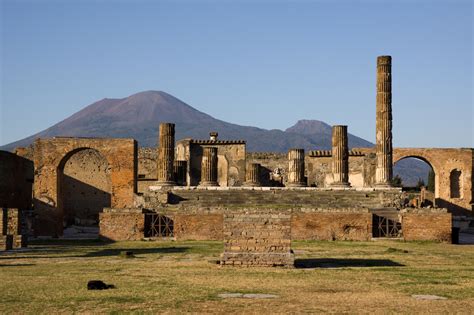 Lundi 11 mars 2019 :              Aller France-Italie (départ vers 9h) Mardi 12 mars 2019 :             Rome AntiqueMercredi 13 mars 2019 :       Solfatare-Pouzzoles-NaplesJeudi 14 mars 2019 :              Boscoréale - Oplontis - HerculanumVendredi 15 mars 2019 :       PompéiSamedi 16 mars 2019 :          Retour Italie - France (retour fin d’après-midi)Modalité de financementMontant de la participation des famillesavant subventions = 443 €   Tout inclus               (visites Thalassa, hébergements, transport, repas, assurance annulation individuelle pour motif médical) Subventions éventuelles       -Conseil départemental      -Direction affaires culturelles du rectorat (DAREIC)-Marie de Rueil-MalmaisonSubventions obtenues au 20.11.2018 : FSE collège Henri Dunant : 15€/élève                                                  après subventions au 20.11.2019 = 428 €          Au final, le prix du voyage sera inférieur après subventions mentionnées                   Echéancier pour l’encaissement de la participation des familles :1er chèque : 214 € versés le 07 janvier 20192è chèque : 214 € versés le 04 février 2019   (ce montant sera modifié après avoir obtenu les autres subventions)Une aide financière du collège peut être envisagée sur simple demande à la gestionnaire, madame Bauduin. Il serait dommage que le coût du voyage soit un obstacle à la participation de votre enfant. Pièces administratives à fournir pour le lundi 3 décembre 2018 Une photocopie de la carte d’identité ou passeport en cours de validité au mois de mars 2019Un formulaire d’autorisation de sortie de territoire (AST cerfa 15646) signé par un des parents titulaire de l’autorité parentale. Il n’y a pas besoin de faire valider ce document par une administration.La photocopie d’une pièce d’identité du parent qui a signé l’AST (CNI, passeport ou titre de séjour)Une carte européenne d’Assurance Maladie, délivrée par la Caisse Primaire d’assurance maladie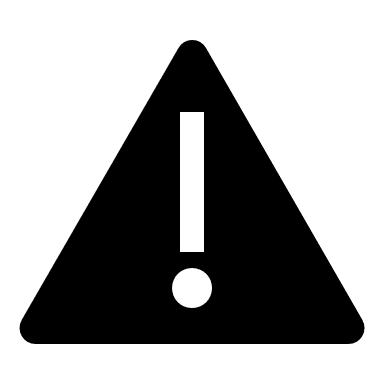          NOTA : Pièce d’identité pour les élèves n’ayant pas une citoyenneté européennePour éviter tout problème, adressez-vous bien à l'avance au consulat ou à l'ambassade du pays d’origine afin de savoir quels documents vous devrez présenter à la frontière italienne. Une fiche d’engagement et d’inscription définitive sera remise aux élèves jeudi 29.11.2018, à rendre le lundi 3.12